Инструкция
о пожарной безопасности СНТ « Мустаниэми»
Основные требования пожарной безопасности.  Территория, прилегающая к дачным постройкам, должна содержаться в чистоте и систематически очищаться от мусора.Ко всем зданиям должен быть обеспечен свободный доступ.Подъезды к пожарным водным источникам должны всегда быть свободными.На каждом участке установить звуковые сигналы для оповещения людей о пожаре и иметь запас воды для целей пожаротушения. При планировке и застройке территории участка, руководствоваться СНиП – 30-02-97*.Участки должны быть огорожены. Ширина ворот должна быть не менее 4.5м, калитки– не менее 1м. В летний период у каждого дома должна быть бочка с водой или
огнетушитель.Перед началом отопительного сезона все печи и дымоходы должны быть проверены и отремонтированы, очищены от сажи.
Во время отопительного сезона очистка дымоходов от сажи производится через каждые три месяца.Около каждой печи на сгораемом полу должен быть прибит подтопочный металлический лист размером не менее 70 х50 см.На чердаках все дымоходные трубы должны быть оштукатурены и
побелены. Поверхности отопительных приборов и дымоходов должны систематически очищаться от пыли и других горючих отходов.Зола и шлак из топок должны быть политы водой и удалены в специально отведённое для них безопасное место.В случае обнаружения в помещении запаха газа следует немедленно
прекратить его подачу, проветрить все помещения и вызвать аварийную службу. До устранения неисправности запрещается в помещении зажигать спички, курить, включать и выключать электроприборы.При эксплуатации телевизоров необходимо строго выполнять требования, изложенные в заводской инструкции. По окончании просмотра выключайте их из сети, не разрешайте детям самостоятельно смотреть телепередачи.На территории садового участка запрещается:
- производить самовольную застройку и возводить различного рода
пристройки.
- оставлять на открытых площадках бочки с горючими жидкостями и
баллоны с газом.
- разводить костры и выбрасывать не затушенный уголь и золу вблизи
строений.
- пользоваться неисправной электропроводкой и повреждённой изоляцией,
завязывать электропровода, обёртывать электрические лампочки бумагой. Пользоваться электроутюгами, электроплитками и др. эл.приборами без специальных несгораемых керамических, мраморных или кирпичных  подставок.
- пользоваться печами и очагами, имеющими трещины, неисправные дверцы,
недостаточные разделки дыма до деревянных конструкций.
- применять для растопки печей на твёрдом топливе бензин, керосин и
другие жидкости, перекаливать печи, а также сушить дрова и одежду на них
- оставлять без присмотра печи, зажженные керосинки, керогазы, примусы, а также поручать надзор за ними малолетним детям.
- пользоваться газовыми плитами, керосинками и др. эл.приборами
в сараях и других подсобных постройках.
- заправлять примусы и керогазы бензином и тракторным керосином, а также
применять для освещения открытый огонь при заправке этих приборов.
- использовать для дымовых труб керамические, асбестоцементные и
металлические трубы. Для этих целей необходимо применять обожженный
или огнеупорный кирпич.
- курить и пользоваться открытым огнём в подвалах, чердаках, сараях и
других местах, где имеются горючие материалы.
Действия на случай пожара
Члены СНТ «Мустаниэми» при обнаружении пожара обязаны:
1.Незамедлительно поднять пожарную тревогу, сообщить в пожарную охрану с указанием точного адреса пожара.- ОВД Приозерского района дежурная часть: : +7 (813-79) 36-002. 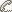 - Дежурный МЧС                                                 : +7 (813-79) 22-704.-Скорая медицинская помощь                          : +7 (813-79) 36-065.До прибытия пожарной помощи принять меры к эвакуации людей и приступить к тушению пожара.В ликвидации пожара должна принимать участие все члены товарищества и совершеннолетние члены их семей.По прибытию пожарной охраны и до полной ликвидации пожара, моторист мотопомпы Мухин Николай, поступает в подчинение старшего руководителя подразделения пожарной
охраны.

Председатель СНТ "Мустаниэми"                                                                           Капитонов.И.Н.                             
                                                                          МП.               